МИНОБРНАУКИ РОССИИфедеральное государственное бюджетное образовательное учреждение высшего образования«Приамурский государственный университет имени Шолом-Алейхема»кафедра экономики, управления и финансового права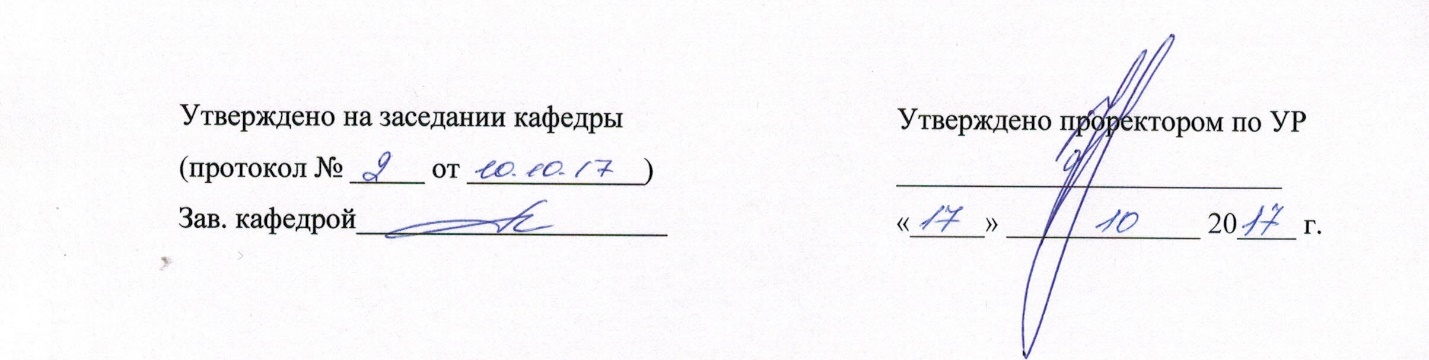 РАБОЧАЯ  ПРОГРАММА ДИСЦИПЛИНЫ (МОДУЛЯ)по          2.1.4.        Производственной практике: научно-исследовательской работе             . (блок, название дисциплины)Шифр, направление подготовки               39.04.01. Социология                                                .Направленность (специализация)              Социология управления                                          .Квалификация (степень) выпускника                                магистр                                            .Форма обучения                                              очная                                                                      .(очная, заочная, очно-заочная)Биробиджан20171. Пояснительная запискаЦели освоения и учебные задачи практики.Производственная практика: научно-исследовательская работа (далее – научно-исследовательская работа) является обязательной составляющей образовательной программы подготовки магистра и направлена на формирование общекультурных и профессиональных компетенций в соответствии с требованиями ФГОС ВО по направлению подготовки 39.04.01 Социология.Научно-исследовательская работа предполагает исследовательскую работу, направленную на развитие у магистрантов способности к самостоятельным теоретическим и практическим суждениям и выводам, умения давать объективную оценку научной информации и свободно осуществлять научный поиск, стремления к применению научных знаний в образовательной деятельности.Тип практики: производственная практика: научно-исследовательская работа.Способ проведения практики: стационарная практика.Форма проведения практики: дискретная форма.Цели и задачи практики:Основной целью научно-исследовательской работы магистранта является развитие способности самостоятельного осуществления научно-исследовательской работы, связанной с решением сложных профессиональных задач в инновационных условиях.Научно-исследовательская работа в семестре выполняется студентом-магистрантом под руководством научного руководителя. Направление научно- исследовательских работ магистранта определяется в соответствии с магистерской программой и темой магистерской диссертации.Задачами научно-исследовательской работы являются: обеспечение становления профессионального научно-исследовательского мышления магистрантов, формирование у них четкого представления об основных профессиональных задачах, способах их решения;формирование умений использовать современные технологии сбора информации, обработки и интерпретации полученных экспериментальных и эмпирических данных, владение современными методами исследований;формирование готовности проектировать и реализовывать в образовательной практике новое содержание учебных программ, осуществлять инновационные образовательные технологии;обеспечение готовности к профессиональному самосовершенствованию, развитию инновационного мышления и творческого потенциала, профессионального мастерства;самостоятельное формулирование и решение задач, возникающих в ходе научно-исследовательской и педагогической деятельности и требующих углубленных профессиональных знаний;проведение библиографической работы с привлечением современных информационных технологий.Место проведения практики: научно-исследовательская работа студентов проводится на базе кафедры экономики, управления и финансового права ФГБОУ ВО «Приамурский государственный университет им. Шолом-Алейхема», в отдельных случаях объектами практики могут выступать организации (их структурные подразделения) сферы экономики, науки, культуры, политики, образования, рассматривающие социальные процессы и структуры на макро- и микроуровнях, социальные общности и социальные отношения внутри этих общностей и между ними, их отражение в общественном сознании, а также результаты и способы воздействия на социальные общности и социальные отношения.Место практики в структуре образовательной программы:  Место дисциплины в структуре ОПОП: - цикл (раздел) ОПОП. Блок 2. Практики. 2.1. Вариативная часть.- взаимосвязь с другими частями ОПОП. Освоение учебной практики базируется на следующих дисциплинах: «Современные методы социологических исследований», «Современные проблемы социологии управления», «Социология организаций», «Управление социальными системами и процессами в ДВ-регионе», «Статистические методы, математическое моделирование и прогнозирование в социальных исследованиях» и т.д.1.2. Соответствие проектируемых результатов освоения программы практики (знаний, умений, навыков), формируемым компетенциям.1.2.1. Освоение программы практики направлено на формирование следующих  компетенций:1.2.2 В результате прохождения практики обучающийся должен приобрести:1.2.3. Соответствие проектируемых результатов освоения производственной практики (знаний, умений, навыков) формируемым компетенциям:Структура и содержание научно-исследовательской работыСодержание научно-исследовательской работы определяется кафедрой экономики, управления и финансового права, осуществляющей магистерскую подготовку. Научно-исследовательская работа в семестре может осуществляться в следующих формах:выполнение заданий научного руководителя в соответствии с утвержденным индивидуальным планом научно-исследовательской работы;осуществление самостоятельного исследования по актуальной проблеме в рамках магистерской диссертации;участие в научно-исследовательских работах, выполняемых кафедрой (по грантам или в рамках договоров с другими организациями);выступление на научно-практических конференциях, участие в работе круглых столов, проводимых на факультете, в университете, а также в других вузах;самостоятельное проведение семинаров по актуальной проблематике;участие в конкурсах научно-исследовательских работ;подготовка и публикация тезисов докладов, научных статей;ведение библиографической работы с привлечением современных информационных и коммуникационных технологий;подготовка и защита магистерской диссертации.Научный руководитель магистерской программы устанавливает обязательный перечень форм научно-исследовательской работы (в том числе необходимых для получения зачетов по научно-исследовательской работе в семестре).Содержание научно-исследовательской работы магистранта в каждом семестре указывается в индивидуальном плане научно-исследовательской работы магистранта. План научно-исследовательской работы разрабатывается магистрантом под руководством научного руководителя, утверждается на заседании кафедры и фиксируется по каждому семестру в отчете по научно-исследовательской работе.Результатом научно-исследовательской работы магистрантов в 1-м семестре является:библиографический список по выбранному направлению исследования;выступление (с предоставлением тезисов доклада) на научной конференции магистрантов (или на Круглом столе магистрантов и преподавателей по актуальным проблемам управления российскими организациями). Во втором семестре осуществляется сбор фактического материала для проведения диссертационного исследования. Результатами научно-исследовательской работы в этом семестре являются:утвержденная тема диссертации;утвержденный план-график работы над диссертацией с указанием основных мероприятий и сроков их реализации;постановка целей и задач диссертационного исследования; определение объекта и предмета исследования; обоснование актуальности выбранной темы;характеристика современного состояния изучаемой проблемы;характеристика методологического аппарата, который предполагается использовать; изучение основных литературных источников, которые будут использованы в качестве теоретической базы исследования;публикация статьи по теме диссертационного исследования.В третьем семестре завершается сбор фактического материала для диссертационной работы. Результатом научно-исследовательской работы в этом семестре является:подробный обзор литературы по теме диссертационного исследования, основанный на актуальных научно-исследовательских публикациях и содержащий анализ основных результатов и положений, полученных ведущими специалистами в области проводимого исследования,оценка их применимости в рамках диссертационного исследования,предполагаемый личный вклад автора в разработку темы. Основу обзора литературы должны составлять источники, раскрывающие теоретические аспекты изучаемого вопроса, в первую очередь научные монографии и статьи научных журналов. В четвертом семестре осуществляется сбор эмпирического материала для диссертационной работы, включая разработку методологии сбора данных, методов обработки результатов, оценку их достоверности и достаточности для завершения работы над диссертацией.В четвертом семестре необходимо апробировать результаты НИР на научной конференции магистрантов (или на Круглом столе магистрантов и преподавателей), а также опубликовать статью или тезисы доклада по теме диссертационного исследования в Сборнике трудов научной конференции.Общая трудоемкость практики в первом семестре составляет 6 недели (324 часа / 9 зет).Общая трудоемкость практики во втором семестре составляет 8 недель (432 часа / 12 зет).Общая трудоемкость практики в третьем семестре составляет 4 недели (216 часов / 6 зет).Общая трудоемкость практики в четвертом семестре составляет 10 недель (540 часов / 15 зет).Контактная работа обучающихся с преподавателем, в том числе с применением дистанционных образовательных технологий, включает в себя занятия лекционного типа, и (или) групповые консультации, и (или) индивидуальную работу обучающихся с преподавателем, а также аттестационные испытания промежуточной аттестации.При необходимости контактная работа обучающихся с преподавателем включает в себя иные виды учебной деятельности, предусматривающие групповую или индивидуальную работу обучающихся с преподавателем.Общая трудоемкость контактной работы обучающихся с преподавателем составляет 4 академических часа.Учебно-методическое обеспечение самостоятельной работы студентов4. Фонд оценочных средств и балльно-рейтинговая оценка итогов производственной практикиФорма промежуточной аттестации – дифференцированный зачет.Балльно-рейтинговая оценка итогов производственной практикиПерерасчет рейтинговой оценки РУДД в аттестационную оценку выполняется по следующему правилу:величина РУДД составляет менее 50 баллов – «неудовлетворительно»;величина РУДД составляет 50-74 баллов – «удовлетворительно»;величина РУДД составляет 75-87 баллов – «хорошо»;величина РУДД составляет 88-100 баллов – «отлично».Студенты, не выполнившие программу практики по уважительной причине, направляются на практику повторно в свободное от учебы время.Отрицательная оценка, полученная за время прохождения практики, а так же непредставление соответствующих отчетных документов считается академической задолженностью.5. Формы аттестации (по итогам практики) и отчётность по практикеПо итогам прохождения научно-исследовательской работы студент обязан предоставить к защите следующие документы:5.1.	Дневник практикиВ период прохождения практики студент обязан систематически вести дневник практики. В дневник заносятся все сведения о результатах прохождения  практики в соответствии с программой, утвержденной кафедрой. Форма дневника представлена в приложении В.Дневник должен содержать следующую информацию:Титульный лист дневника прохождения практики;Индивидуальное задание руководителя практики;Календарь прохождения практики (соответствующий тематическому плану), который заполняется студентом в период прохождения практики.Индивидуальное задание в дневнике соответствует пункту 2 настоящей программы практики. На основе индивидуального задания формируется структура отчета и отражается в его содержании. Индивидуальное задание согласовывается с руководителем практики от кафедры и заверяется его подписью.Сведения в дневник заносятся ежедневно с указанием даты, изучаемых вопросов программы и описанием в краткой форме выполненной работы. В каждой графе таблицы ставится подпись руководителя соответствующего структурного подразделения организации. По окончании практики дневник подписывается также руководителем практики от предприятия и заверяется печатью.Записи в дневнике являются основным документальным подтверждением прохождения практики. По окончании практики дневник прилагается к отчету. 5.2.	Характеристика студента с места прохождения практикиОбязательным документом при подготовке отчета по практике является характеристика студента с места прохождения практики. Она отражает виды деятельности, которыми занимался студент во время практики, качества, проявленные студентом при выполнении поставленных задач. Так же в ней отражены компетенции, которыми овладел студент за время прохождения практики. Возможные компетенции отмечены в приложении.Форма характеристики представлена в Приложении Г. Характеристика заполняется в электронном виде, документ, заверенный печатью, прилагается к отчету по практике. Отсканированный документ передается в электронном виде факультетскому руководителю практик, для дальнейшего размещения в электронном портфолио студента.5.3. Отчет о прохождении практикиНаучно-исследовательская работа завершается составлением и защитой отчета о практике, в котором должны быть содержательно отражены итоги деятельности студента за время прохождения практики. Оформленный отчет подписывается студентом, проверяется и визируется руководителем практики от учебного заведения и заверяется печатью. 1) Объем отчета за первый семестр составляет около 3-5 страниц машинописного текста, и представлен списком используемых литературных источников, оформленных в соответствии с предъявляемыми кафедрой требованиями.Объем отчета за второй семестр составляет 3-5 страниц машинописного текста, оформленных в соответствии с предъявляемыми кафедрой требованиями.Объем отчета за третий и четвертый семестр составляет около 25-30 страниц машинописного текста, оформленные в соответствии с предъявляемыми кафедрой требованиями.2) К отчетам по практике прилагается текст статьи.Объем статьи составляет около 6-10 страниц машинописного текста,  оформленный в соответствии с предъявляемыми кафедрой требованиями.Структура статьи:Название статьиАвтор статьи, учебное заведениеКраткая аннотация статьиКлючевые словаТекст статьи (введение, актуальность, методы, результаты, заключение)Список используемых источниковТитульный лист заполняется по прилагаемому образцу (см. Приложение А). Обязательно прилагается план прохождения практики согласно образцу (см. Приложение Б).Отчет по практике должен иметь следующую структуру: титульный лист (см. Приложение А);программа практики (см. Приложение Б);дневник (см. Приложение В);характеристика студента (см. Приложение Г);содержание. Отражаются все разделы отчета с указанием страниц; основная часть. Составляется в строгом соответствии с тематическим планом практики и структурой изложения материала;список литературы;приложения.6. Перечень информационных технологий, используемых при проведении практики– Офисный пакет приложений MS Office7. Материально-техническая база, необходимая для проведения практики:– Учебные аудитории для проведения групповых и индивидуальных консультаций, оборудованные учебной мебелью,– Учебные аудитории для проведения текущего контроля и промежуточной аттестации,– Учебные аудитории для самостоятельной работы, оборудованные учебной мебелью и компьютерной техникой с возможностью подключения к сети «Интернет» и обеспечением доступа в электронную информационно-образовательную среду вуза,– Общая библиотекаПри прохождении практики в профильной организации обучающимся предоставляется возможность пользоваться лабораториями, кабинетами, библиотекой, технической, экономической и другой документацией в подразделениях организации, необходимыми для успешного освоения обучающимися программы практики и выполнения ими индивидуальных заданий.8. Учебно-методическое и информационное обеспечение практики:Основная литература:Волков Ю.Е. Социология [Электронный ресурс]: учебное пособие для магистрантов / Ю.Е. Волков. — Электрон. текстовые данные. — М.: Дашков и К, 2014. — 398 c. — 978-5-394-01793-3. — Режим доступа: http://www.iprbookshop.ru/10979.htmlДобреньков В.И. Методология и методика социологического исследования [Электронный ресурс]: учебник / В.И. Добреньков, А.И. Кравченко. — Электрон. текстовые данные. — М.: Академический Проект, Альма Матер, 2016. — 539 c. — 978-5-8291-2511-0. — Режим доступа: http://www.iprbookshop.ru/60089.htmlКлимантова, Г.И. Методология и методы социологического исследования : учебник / Г.И. Климантова, Е.М. Черняк, А.А. Щегорцов. - Москва : Издательско-торговая корпорация «Дашков и К°», 2017. - 256 с.: табл. - (Учебные издания для бакалавров). - Библиогр.: с. 212-214. - ISBN 978-5-394-02248-7; То же [Электронный ресурс]. - URL: http://biblioclub.ru/index.php?page=book&id=452578Методология и методы социологического исследования: учебник / Санкт-Петербургский государственный университет; под ред. В.И. Дудиной, Е.Э. Смирновой. - Санкт-Петербург : Издательство Санкт-Петербургского Государственного Университета, 2014. - 388 с. : схем., табл., ил. - Библиогр. в кн. - ISBN 978-5-288-05537-9 ; То же [Электронный ресурс]. - URL: http://biblioclub.ru/index.php?page=book&id=458073Порядина В.Л. Основы научных исследований в управлении социально-экономическими системами [Электронный ресурс]: учебное пособие / В.Л. Порядина, С.А. Баркалов, Т.Г. Лихачева. — Электрон. текстовые данные. — Воронеж: Воронежский государственный архитектурно-строительный университет, ЭБС АСВ, 2015. — 262 c. — Режим доступа: http://www.iprbookshop.ru/55054.html.Скворцова Л.М. Методология научных исследований [Электронный ресурс]: учебное пособие / Л.М. Скворцова. — Электрон. текстовые данные. — М.: Московский государственный строительный университет, Ай Пи Эр Медиа, ЭБС АСВ, 2014. — 79 c. — Режим доступа: http://www.iprbookshop.ru/27036.html.Социология : учебник / под ред. В.К. Батурина. - Москва : Юнити-Дана, 2015. - 487 с. - (Золотой фонд российских учебников). - Библиогр. в кн. - ISBN 978-5-238-02266-6 ; То же [Электронный ресурс]. - URL: http://biblioclub.ru/index.php?page=book&id=436822Социология управления и управленческой деятельности [Электронный ресурс] : учебник для бакалавров / Р.Г. Мумладзе [и др.]. — Электрон. текстовые данные. — М.: Русайнс, 2015. — 301 c. — 978-5-4365-0163-5. — Режим доступа: http://www.iprbookshop.ru/48969.htmlФененко, Ю.В. Социология управления : учебник / Ю.В. Фененко. – М.: Юнити-Дана, 2015. - 215 с. - Библиогр. в кн. - ISBN 978-5-238-02151-5 ; То же [Электронный ресурс]. - URL: http://biblioclub.ru/index.php?page=book&id=436702б)	дополнительная литература:Аверин Ю.П. Теоретическое построение количественного социологического исследования [Электронный ресурс]: учебное пособие для вузов / Ю.П. Аверин. — Электрон. текстовые данные. — М.: Академический Проект, 2015. — 432 c. — 978-5-8291-1589-0. — Режим доступа: http://www.iprbookshop.ru/36752.htmlБурганова, И.Н. Теория измерений в социологии: учебно-методическое пособие / И.Н. Бурганова. – М.: Директ-Медиа, 2015. - 166 с.: ил. - Библиогр. в кн. - ISBN 978-5-4475-5681-5; То же [Электронный ресурс]. - URL: http://biblioclub.ru/index.php?page=book&id=429390 Ильиных С.А. Социология управления [Электронный ресурс]: учебное пособие / С.А. Ильиных. — Электрон. текстовые данные. — Новосибирск: Сибирский государственный университет телекоммуникаций и информатики, 2016. — 180 c. — 2227-8397. — Режим доступа: http://www.iprbookshop.ru/69557.htmlЕфименко А.З. Социология управления. Часть 1 [Электронный ресурс]: учебное пособие / А.З. Ефименко. — Электрон. текстовые данные. — М.: Московский государственный строительный университет, ЭБС АСВ, 2015. — 240 c. — 978-5-7264-1006-7. — Режим доступа: http://www.iprbookshop.ru/30446.htmlЛазарева А.Ю. Количественные методы социологического исследования [Электронный ресурс]: учебно-методическое пособие / А.Ю. Лазарева. — Электрон. текстовые данные. — Новосибирск: Сибирский государственный университет телекоммуникаций и информатики, 2015. — 60 c. — 2227-8397. — Режим доступа: http://www.iprbookshop.ru/55479.htmlЛеонова О.В. Основы научных исследований [Электронный ресурс]: учебное пособие / О.В. Леонова. — Электрон. текстовые данные. — М.: Московская государственная академия водного транспорта, 2015. — 70 c. — Режим доступа: http://www.iprbookshop.ru/46493.htmlМаликова Н.Н. Дизайн и методы социологического исследования [Электронный ресурс]: учебное пособие / Н.Н. Маликова, О.В. Рыбакова. — Электрон. текстовые данные. — Екатеринбург: Уральский федеральный университет, ЭБС АСВ, 2014. — 232 c. — 978-5-7996-1333-4. — Режим доступа: http://www.iprbookshop.ru/69591.htmlМогильчак Е.Л. Выборочный метод в эмпирическом социологическом исследовании [Электронный ресурс]: учебное пособие / Е.Л. Могильчак. — Электрон. текстовые данные. — Екатеринбург: Уральский федеральный университет, ЭБС АСВ, 2015. — 120 c. — 978-5-7996-1479-9. — Режим доступа: http://www.iprbookshop.ru/69588.htmlСидоров, А.А. Исследование социально-экономических и политических процессов: учебное пособие / А.А. Сидоров; Министерство образования и науки Российской Федерации, Томский Государственный Университет Систем Управления и Радиоэлектроники (ТУСУР), Кафедра автоматизации обработки информации. - Томск: Томский государственный университет систем управления и радиоэлектроники, 2015. - 266 с. : схем., табл., ил. - Библиогр. в кн. ; То же [Электронный ресурс]. - URL: http://biblioclub.ru/index.php?page=book&id=480909Хамидуллин Н.Р. Методика и техника социологических исследований [Электронный ресурс]: учебно-методическое пособие / Н.Р. Хамидуллин. — 
Электрон. текстовые данные. — Оренбург: Оренбургский государственный университет, ЭБС АСВ, 2017. — 111 c. — 978-5-7410-1722-7. — Режим доступа: http://www.iprbookshop.ru/71287.html.9. ПриложенияПриложение АМИНОБРНАУКИ РОССИИфедеральное государственное бюджетное образовательное учреждениевысшего образованияПРИАМУРСКИЙ ГОСУДАРСТВЕННЫЙ УНИВЕРСИТЕТИМЕНИ ШОЛОМ-АЛЕЙХЕМАкафедра экономики, управления и финансового праваМагистратураОТЧЕТО ПРОХОЖДЕНИИ ПРОИЗВОДСТВЕННОЙ ПРАКТИКИ:НАУЧНО-ИССЛЕДОВАТЕЛЬСКОЙ РАБОТЫСтудент ___ года обученияНаправления подготовки_______________________________________________________ФИО ________________________________________________________________________Научный руководитель, ФИО ________________________________________________________________________________________________________________________________1. Сроки прохождения практики:2. Место прохождения:Подпись магистранта _________________________Подпись научного руководителя _________________________Подпись руководителя магистерской программы______________________Приложение БОбразец оформления программы практикиМИНОБРНАУКИ РОССИИфедеральное государственное бюджетное образовательное учреждениевысшего образованияПРИАМУРСКИЙ ГОСУДАРСТВЕННЫЙ УНИВЕРСИТЕТИМЕНИ ШОЛОМ-АЛЕЙХЕМАкафедра экономики, управления и финансового праваМагистратураПРОГРАММАПРОИЗВОДСТВЕННОЙ ПРАКТИКИ:НАУЧНО-ИССЛЕДОВАТЕЛЬСКОЙ РАБОТЫСтудент _____ года обученияНаправления подготовки_______________________________________________________ФИО ________________________________________________________________________Научный руководитель, ФИО ________________________________________________________________________________________________________________________________1. Сроки прохождения практики:2. Место прохождения:3. План прохождения практики:Подпись магистранта _________________________Подпись научного руководителя _________________________Подпись руководителя магистерской программы______________________Приложение ВМИНОБРНАУКИ РОССИИфедеральное государственное бюджетное образовательное учреждениевысшего образованияПРИАМУРСКИЙ ГОСУДАРСТВЕННЫЙ УНИВЕРСИТЕТИМЕНИ ШОЛОМ-АЛЕЙХЕМАкафедра экономики, управления и финансового праваМагистратураДНЕВНИКПРАКТИКИ СТУДЕНТА___________________________________________________________________________(Ф.И.О. студента)Направление _______________________________________________________________Курс _________ группа __________Вид практики ______________________________________________________________Время прохождения практики: с _________________ по __________________20 ___г.Место прохождения практики____________________________________________________________________________________________________________________________(область, район, город)___________________________________________________________________________(название организации)___________________________________________________________________________Руководитель практикой: от кафедры____________________________________________________________________(Ф.И.О., должность, телефон)от предприятия________________________________________________________________(Ф.И.О., должность, телефон)20__ - 20__ учебный годИНДИВИДУАЛЬНОЕ ЗАДАНИЕ НА ПРАКТИКУ1.	2. 	3.	4.	5.	Руководитель практикиот кафедры                                                                        _____________________ЕЖЕДНЕВНЫЕ ЗАПИСИ СТУДЕНТАО ПРОХОЖДЕНИИ ПРАКТИКИПодпись практиканта		_____________Содержание и объем выполненных работ подтверждаюРуководитель практики от организации			____________			________________(фамилия, инициалы)м.п.Приложение Г(форма характеристики студента)Характеристика на ___________________________________студента-магистранта ____ курса,направления подготовки«социология»Настоящим подтверждаю, что ________________________________________________________,(Фамилия, имя, отчество студента)проходил производственную практику: научно-исследовательскую работу_______________________________________________________________________________________________________(полное наименование организации/учреждения/предприятия и подразделения)с «_____» ______________________ по «_____» ____________________ 2016 года.Результаты работыЗа время прохождения практики _________________ изучил_______________________________	(Имя, отчество студента)____________________________________________________________________________________________________________________________________________________________________(подробное описание изученных процессов, в соответствии с программой практики)В круг его обязанностей входило _______________________________________________________________________________________________________________________________________Личные и деловые качества (компетенции)_________________________ проявил себя как __________________________________________(Фамилия ИО)		 (Личные, деловые качества студента, отношение к труду, коллективу)______________________________________________________________________________________________________________________________________________________________________________________________________________________________________________________За время прохождения практики у студента был сформирован ряд профессиональных и общепрофессиональных компетенций:1)2)3)Качество отчета Подготовленный и представленный отчет __________________________________________________________________________________________________________________________(характеристика отчета о прохождении практики, оценка качества, языка изложения, практической значимости, особенно значимые данные)____________________________________________________________________________________________________________________________________________________________________РекомендацииПри оценке работы студенту рекомендовано__________________________________________________________________________________________________________________________________________________________________________________________________________Рекомендуемая оценка «______________________»Подпись ____________________М.П.Руководитель практики: _______________________Должность________________________Телефон________________________Продолжение приложения ГКомпетенции, формируемые в ходе прохождения производственной практики: научно-исследовательской работы 39.04.01 ««социология»Окончание приложения ГОбразец характеристики студентаХарактеристика на иванова ивана ивановичастудента-магистранта 1 курсанаправления подготовки«СОЦИОЛОГИЯ»Настоящим подтверждаю, что Иванов Иван Иванович, проходил производственную практику: научно-исследовательскую работу на кафедре экономики, управления и финансового права, факультета экономики, управления и права ФГБОУ ВО «Приамурский государственный университет им. Шолом-Алейхема» с 15 февраля по 15 апреля 2016 года.Результаты работы За время прохождения практики Иван изучил основы кадровой работы. В круг его обязанностей входило расчет заработной платы на базе компьютерных программ (до и после налогообложения), составление социальных пакетов: систем пособий, льгот и премиальных. Он быстро освоил все обязанности и отлично выполнял их. По окончании практики Иванов И.И. успешно прошел профессиональное тестирование. Личные и деловые качества (компетенции) Иванов проявил себя с положительной стороны как работоспособный, внимательный и ответственный. По стилю работы Иван склонен к работе в команде, легко входит в контакт с новыми людьми, коммуникабелен, аккуратен и внимателен.За время прохождения практики у Ивана был сформирован ряд профессиональных и общепрофессиональных компетенций: Способность использовать основы экономических знаний в различных сферах деятельности (ОК-3);Способность к самоорганизации и самообразованию (ОК-4)Способность использовать основы правовых знаний в различных сферах деятельности (ОК-5)Способность к коммуникации в устной и письменной формах на русском и иностранном языках для решения задач межличностного и межкультурного взаимодействия (ОК-6)Способность работать в коллективе, толерантно воспринимая социальные, этнические, конфессиональные и культурные различия (ОК-7)Считаю, что Иван обладает явно выраженными лидерскими качествами и способен проявить творческий подход к решению нестандартных задач.Качество отчета Подготовленный Иваном отчет имеет практическую ценность для нашей компании, что свидетельствует об умении применять полученные теоретические знания на практике. Особого внимания заслуживают результаты проведенного им исследования системы мотивации нашей компании. Предложенные им рекомендации по изменению структуры социального пакета использованы в работе отдела.Рекомендации В целом могу охарактеризовать Ивана как отличного работника и перспективного сотрудника.По результатам практики Ивану предложена должность специалиста по компенсациям. Оценка _______отлично_______  М.П. 		Подпись _____________________________Руководитель практики: Петров Петр ПетровичДолжность заместитель директора по кадровой работе10. Список разработчиков рабочей программы дисциплины (модуля)Разработчики: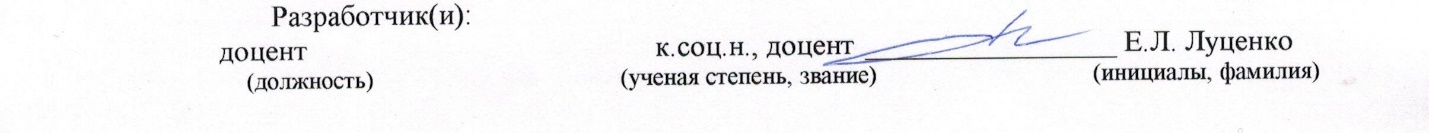 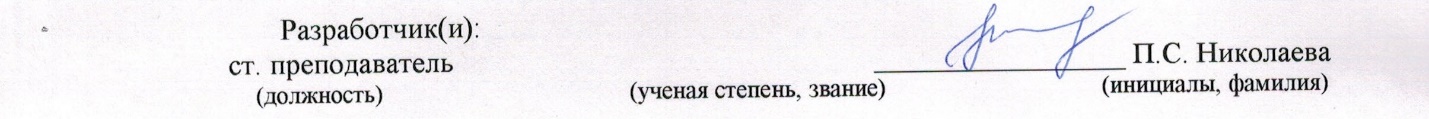 Содержание компетенции в соответствии с ФГОС ВОКод компетенцииспособностью самостоятельно формулировать цели, ставить конкретные задачи научных исследований в фундаментальных и прикладных областях социологии (в соответствии с профилем магистратуры) и решать их с помощью современных исследовательских методов с использованием новейшего отечественного и зарубежного опыта и с применением современной аппаратуры, оборудования, информационных технологийПК-2 способностью и готовностью профессионально составлять и оформлять научно-техническую документацию, научные отчеты, представлять результаты исследовательской работы с учетом особенностей потенциальной аудиторииПК-4способностью составлять и представлять проекты научно-исследовательских и аналитических разработок в соответствии с нормативными документамиПК-5способностью обрабатывать и анализировать социологические данные для подготовки аналитических решений, экспертных заключений и рекомендацийПК-6способностью и готовностью к планированию и осуществлению проектных работ в области изучения общественного мнения, организации работы маркетинговых служб, проведения социальной экспертизы политических и научно-технических решений ПК-7способностью и готовностью использовать знание методов и теорий социальных и гуманитарных наук при осуществлении экспертной, консалтинговой и аналитической деятельностиПК-8способностью использовать социологические методы исследования для изучения актуальных социальных проблем, для идентификации потребностей и интересов социальных группПК-9способностью самостоятельно разрабатывать основанные на профессиональных социологических знаниях предложения и рекомендации по решению социальных проблем, а также разрабатывать механизмы согласования интересов социальных групп и общностейПК-10способностью использовать углубленные специализированные теоретические знания, практические навыки и умения для организации научных и научно-прикладных исследований, учебного процесса, экспертной, аналитической и консалтинговой деятельности (в соответствии с профилем магистратуры)ПК-11способностью свободно пользоваться современными методами сбора, обработки и интерпретации комплексной социальной информации (в соответствии с профилем магистратуры) для постановки и решения организационно-управленческих задач, в том числе находящихся за пределами непосредственной сферы деятельностиПК-12Знания, умения, навыки в соответствии с ФГОС ВОКодрезультата освоенияЗнать:фундаментальные и прикладные области социологииЗ1структуру научно-технической документации, научных отчетов, сопровождающих исследовательскую деятельностьЗ2методы анализа социологических результатов исследованияЗ3особенности планирования, организации и контроля проектных работ в области социологии З4методы и теории социальных и гуманитарных наукЗ5социологические методы исследованияЗ6Уметь:самостоятельно формулировать цели, ставить конкретные задачи научных исследованийУ1составлять и оформлять научно-техническую документациюУ2составлять и представлять проекты научно-исследовательских и аналитических разработокУ3обрабатывать и анализировать социологические данныеУ4планированию и осуществлению проектных работ в области изучения общественного мнения, организации работы маркетинговых службУ5осуществлять экспертную, консалтинговую и аналитическую деятельность в области социологии управленияУ6применять социологические методы исследования для изучения актуальных социальных проблемУ7разрабатывать предложения и рекомендации по решению социальных проблемУ8устанавливать цели и задачи исследовательской деятельности и разрабатывать решения организационно-управленческих задачУ9Владеть:современными исследовательскими методами с использованием новейшего отечественного и зарубежного опыта и с применением современной аппаратуры, оборудования, информационных технологийВ1навыками представления результатов исследовательской работы с учетом особенностей потенциальной аудиторииВ2методами подготовки аналитических решений, экспертных заключений и рекомендацийВ3навыками проведения социальной экспертизы политических и научно-технических решенийВ4навыками идентификации потребностей и интересов социальных группВ5механизмами согласования интересов социальных групп и общностейВ6методами сбора, обработки и интерпретации комплексной социальной информацииВ7Коды результатов освоенияКодкомпетенцииЗ1,У1,В1ПК-2 З2,У1,У2,В1,В2ПК-4З2,У1,У2,У3,В3ПК-5З2,З3,У1,У4,В3,В4ПК-6З3,З4,У1,У5,В3ПК-7З5,У1,У2,У4,В3ПК-8З3,З5,З6,У1,У7,В4,В5ПК-9З1,З5,З6,У1,У5,У8,В5,В6ПК-10З1,З3,З4,З5,З6,У1,У5,У6,В3ПК-11З1,З3,З4,З5,З6,У1,У8,У9,В3,В6,В7ПК-12№ п\пРазделы (этапы) практикиСодержание (виды работы) на практикеОбщая трудоёмкость(в зач. ед.)Форма текущего контроля1Аналитическийэтапбиблиографический список по выбранному направлению исследования;выступление (с предоставлением тезисов доклада) на научной конференции магистрантов (или на Круглом столе магистрантов и преподавателей по актуальным проблемам управления российскими организациями).2 зетОтчёт по прохождению практикиСписок литературных источников диссертационного исследования2Практический этапПубликация статьи по теме диссертационного исследования7 зетТест статьи№ п\пРазделы (этапы) практикиСодержание (виды работы) на практикеОбщая трудоёмкость(в зач. ед.)Форма текущего контроля1Аналитическийэтапутвержденная тема диссертации;утвержденный план-график работы над диссертацией с указанием основных мероприятий и сроков их реализации;постановка целей и задач диссертационного исследования; определение объекта и предмета исследования; обоснование актуальности выбранной темы;характеристика современного состояния изучаемой проблемы;характеристика методологического аппарата, который предполагается использовать;5 зетОтчёт по прохождению практикиВведение к диссертационному исследованию2Практический этапПубликация статьи по теме диссертационного исследования7 зетТест статьи№ п\пРазделы (этапы) практикиСодержание (виды работы) на практикеОбщая трудоёмкость(в зач. ед.)Форма текущего контроля1Аналитическийэтапподробный обзор литературы по теме диссертационного исследования, основанный на актуальных научно-исследовательских публикациях и содержащий, полученных ведущими специалистами в области проводимого исследования,оценка их применимости в рамках диссертационного исследования,предполагаемый личный вклад автора в разработку темы. 2 зетОтчёт по прохождению практики2Практический этапПубликация статьи по теме диссертационного исследования1 зетТест статьи№ п\пРазделы (этапы) практикиСодержание (виды работы) на практикеОбщая трудоёмкость(в зач. ед.)Форма текущего контроля1Эмпирическийэтап1) Разработать программу исследования, его инструментария:определить проблему исследования;сформулировать цели, задачи исследования;определить объект и предмет исследования;выдвинуть гипотезы;обосновать теоретические основы выборку;Сбор данных;Обработка полученных данных;Обобщение представлений о полученной информации;Анализ полученной информации.8 зетОтчёт по прохождению практики2Практический этапПубликация статьи по теме диссертационного исследования7 зетТест статьи№ п\пЭтапы контактной работы обучающихся с преподавателемСодержание(виды работы)на практикеОбщая трудоёмкость(в ак.ч.)Форма проведения1Установочнаяконференция по практикеПроведение инструктажа по охране труда и технике безопасности с обучающимисяВыдача направленийОзнакомление с программой практикиСогласование индивидуальных заданий на практику1 ак. ч.Групповаяконсультация2Консультация с преподавателем  Предоставление промежуточного отчета по прохождению практики, в том числе с применением Интернет-технологий или других средств, предусматривающих интерактивное взаимодействие (в том числе, в устной форме).Индивидуальная контактная работа по возникающим вопросам, в том числе с применением Интернет-технологий или другими средствами, предусматривающими интерактивное взаимодействие1 ак. ч.Индивидуальная работа, в том числе с применением дистанционных образовательных технологий3Итоговая конференция по практикеПубличная защита доклада и презентации по итогам прохождения практикиСобеседование (дополнительные вопросы) по результатам прохождения практики2 ак. ч.Аттестационные испытания промежуточной аттестации(диф. зачет)Виды и содержание НИРОтчетная документацияСоставление библиографии по теме магистерской диссертацииКартотека литературных источников. 
К литературным источникам относятся монографии одного автора, монографии группы авторов, авторефераты диссертаций, диссертации, статьи в сборнике научных трудов, статьи в научных журналах и прочее.  Всего нужно указать не менее 50 источников. Введение к диссертационному исследованиюВведение к диссертационной работе, в котором отражается актуальность, объект, предмет, цель и задачи исследования. Характеристика современного состояния изучаемой проблемы, характеристика методологического аппарата, который предполагается использоватьОбзор теоретических положенийрезультаты обзора теоретических положений, полученных ведущими специалистами в области проводимого исследования, дать оценку их применимости в рамках диссертационного исследования, указать, какой личный вклад вносит магистрант в разработку темы (по структуре выступает первой главой к диссертации)Сбор эмпирических данныхОписание организации и методов исследования.Интерпретация полученных результатов в описательном и иллюстративном оформлении (по структуре выступает второй главой к диссертации)Написание научной статьи по проблеме исследованияСтатья и апробация результатов научно-исследовательской работы на научных мероприятиях№ п/пКонтролируемые разделы практикиКод контролируемой компетенцииНаименованиеОценочногосредстваКритерииОписание показателейКТ 1АналитическаяПК-2ПК-4ПК-5ПК-6ПК-7ПК-8ПК-9ПК-10ПК-11ПК-12Контрольное задание этапаОценка раздела отчетаПолнота выполнения поставленных задачКТ 1АналитическаяПК-2ПК-4ПК-5ПК-6ПК-7ПК-8ПК-9ПК-10ПК-11ПК-12Контрольное задание этапаОценка раздела отчетаДостаточность и целесообразность применимых методовКТ 1АналитическаяПК-2ПК-4ПК-5ПК-6ПК-7ПК-8ПК-9ПК-10ПК-11ПК-12Контрольное задание этапаОценка раздела отчетаПолнота анализа основных результатов и положенийКТ 1АналитическаяПК-2ПК-4ПК-5ПК-6ПК-7ПК-8ПК-9ПК-10ПК-11ПК-12Контрольное задание этапаОценка раздела отчетаЛичный вклад автора в разработку темыКТ 2ПрактическаяПК-2ПК-4ПК-5ПК-6ПК-7ПК-8ПК-9ПК-10ПК-11ПК-12Контрольное задание этапаОценка статьиСтруктура построения текста статьиКТ 2ПрактическаяПК-2ПК-4ПК-5ПК-6ПК-7ПК-8ПК-9ПК-10ПК-11ПК-12Контрольное задание этапаОценка статьиОбоснование проблемы и актуальности исследованияКТ 2ПрактическаяПК-2ПК-4ПК-5ПК-6ПК-7ПК-8ПК-9ПК-10ПК-11ПК-12Контрольное задание этапаОценка статьиДостоверность и практическая ценность результатовКТ 2ПрактическаяПК-2ПК-4ПК-5ПК-6ПК-7ПК-8ПК-9ПК-10ПК-11ПК-12Контрольное задание этапаОценка статьиПубликация статьи(сборник, научный журнал и т.п.)КТ 4ИтоговаяПК-2ПК-4ПК-5ПК-6ПК-7ПК-8ПК-9ПК-10ПК-11ПК-12Доклад и выступление на итоговой конференции Оценка отчета и защиты докладаКачество оформления отчетаКТ 4ИтоговаяПК-2ПК-4ПК-5ПК-6ПК-7ПК-8ПК-9ПК-10ПК-11ПК-12Доклад и выступление на итоговой конференции Оценка отчета и защиты докладаКачество докладаКТ 4ИтоговаяПК-2ПК-4ПК-5ПК-6ПК-7ПК-8ПК-9ПК-10ПК-11ПК-12Доклад и выступление на итоговой конференции Оценка отчета и защиты докладаПолнота и обоснованность ответовНомер контрольнойточкиСодержаниеКол-во балловОбщее кол-во балловКТ 1ВводнаяПолнота выполнения поставленных задач1050КТ 1ВводнаяДостаточность и целесообразность применимых методов1050КТ 1ВводнаяПолнота анализа основных результатов и положений1050КТ 1ВводнаяЛичный вклад автора в разработку темы2050КТ 2ИсследовательскаяСтруктура построения текста статьи530КТ 2ИсследовательскаяОбоснование проблемы и актуальности исследования530КТ 2ИсследовательскаяДостоверность и практическая ценность результатов530КТ 2ИсследовательскаяПубликация статьи (сборник, научный журнал и т.п.)1530КТ 3ИтоговаяКачество оформления отчетаКачество докладаПолнота и обоснованность ответов510520Итого: 100№ этапаМероприятие Сроки выполненияФорма отчётностиДатаХарактер и объем выполнения работы Подпись руководителя подразделения123ДатаХарактер и объем выполнения работыПодпись руководителя подразделения123Содержание компетенции в соответствии с ФГОС ВОКод компетенцииспособностью самостоятельно формулировать цели, ставить конкретные задачи научных исследований в фундаментальных и прикладных областях социологии (в соответствии с профилем магистратуры) и решать их с помощью современных исследовательских методов с использованием новейшего отечественного и зарубежного опыта и с применением современной аппаратуры, оборудования, информационных технологийПК-2 способностью и готовностью профессионально составлять и оформлять научно-техническую документацию, научные отчеты, представлять результаты исследовательской работы с учетом особенностей потенциальной аудиторииПК-4способностью составлять и представлять проекты научно-исследовательских и аналитических разработок в соответствии с нормативными документамиПК-5способностью обрабатывать и анализировать социологические данные для подготовки аналитических решений, экспертных заключений и рекомендацийПК-6способностью и готовностью к планированию и осуществлению проектных работ в области изучения общественного мнения, организации работы маркетинговых служб, проведения социальной экспертизы политических и научно-технических решений ПК-7способностью и готовностью использовать знание методов и теорий социальных и гуманитарных наук при осуществлении экспертной, консалтинговой и аналитической деятельностиПК-8способностью использовать социологические методы исследования для изучения актуальных социальных проблем, для идентификации потребностей и интересов социальных группПК-9способностью самостоятельно разрабатывать основанные на профессиональных социологических знаниях предложения и рекомендации по решению социальных проблем, а также разрабатывать механизмы согласования интересов социальных групп и общностейПК-10способностью использовать углубленные специализированные теоретические знания, практические навыки и умения для организации научных и научно-прикладных исследований, учебного процесса, экспертной, аналитической и консалтинговой деятельности (в соответствии с профилем магистратуры)ПК-11способностью свободно пользоваться современными методами сбора, обработки и интерпретации комплексной социальной информации (в соответствии с профилем магистратуры) для постановки и решения организационно-управленческих задач, в том числе находящихся за пределами непосредственной сферы деятельностиПК-12